Муниципальный Советгорода ПавловскаРЕШЕНИЕот 25 августа 2021 года									№ 7/2.1О принятии во втором чтениипроекта Устава внутригородского муниципального образования города федерального значения Санкт-Петербурга город  Павловск	Муниципальный Совет города ПавловскаРЕШИЛ:1.  Внести изменения в приложение 1 к  решению Муниципального Совета города Павловска от 23.06.2021 № 6/1.1 «О принятии в первом чтении (за основу) проекта Устава внутригородского муниципального образования Санкт-Петербурга города федерального значения Санкт-Петербурга город Павловск» следующие поправки:Часть 11 статьи 17 Устава изложить в следующей редакции: «11. Порядок организации и проведения публичных слушаний определяется уставом муниципального образования и (или) нормативными правовыми актами представительного органа муниципального образования и должен предусматривать заблаговременное оповещение жителей муниципального образования о времени и месте проведения публичных слушаний, заблаговременное ознакомление с проектом муниципального правового акта, в том числе посредством его размещения на официальном сайте муниципального образования с учетом положений Федерального закона от 9 февраля 2009 года N 8-ФЗ "Об обеспечении доступа к информации о деятельности государственных органов и органов местного самоуправления" (далее в настоящей статье - официальный сайт), возможность представления жителями муниципального образования своих замечаний и предложений по вынесенному на обсуждение проекту муниципального правового акта, в том числе посредством официального сайта, другие меры, обеспечивающие участие в публичных слушаниях жителей муниципального образования, опубликование (обнародование) результатов публичных слушаний, включая мотивированное обоснование принятых решений, в том числе посредством их размещения на официальном сайте.»1.2. Статью 50 Устава изложить в следующей редакции:«Статья 50. Устав муниципального образования, внесение изменений и дополнений в Устав муниципального образования1. Проект Устава муниципального образования, проект муниципального правового акта о внесении изменений и дополнений в Устав муниципального образования не позднее чем за 30 дней до дня рассмотрения вопроса о принятии устава муниципального образования, внесении изменений и дополнений в устав муниципального образования подлежат официальному опубликованию (обнародованию) с одновременным опубликованием (обнародованием) установленного Муниципальным Советом порядка учета предложений по проекту указанного устава, проекту указанного муниципального правового акта, а также порядка участия граждан в его обсуждении. Не требуется официальное опубликование (обнародование) порядка учета предложений по проекту муниципального правового акта о внесении изменений и дополнений в Устав муниципального образования, а также порядка участия граждан в его обсуждении в случае, когда в Устав муниципального образования вносятся изменения в форме точного воспроизведения положений Конституции Российской Федерации, федеральных законов, Устава или законов Санкт-Петербурга в целях приведения данного Устава в соответствие с этими нормативными правовыми актами.2. Участие граждан в обсуждении проекта муниципального правового акта о принятии Устава муниципального образования, внесении изменений и дополнений в Устав муниципального образования обеспечивается путем проведения публичных слушаний в соответствии со статьей 17 настоящего Устава муниципального образования.В случаях, когда изменения в Устав муниципального образования вносятся исключительно в целях приведения закрепляемых в Уставе вопросов местного значения и полномочий по их решению в соответствие с Конституцией Российской Федерации, федеральными законами, публичные слушания по проекту муниципального правового акта о внесении изменений и дополнений в Устав муниципального образования могут не проводиться.3. Муниципальный правовой акт о принятии Устава муниципального образования, внесении изменений и дополнений в Устав муниципального образования принимается большинством в две трети голосов от установленной численности депутатов Муниципального Совета.4. Муниципальный правовой акт о принятии Устава муниципального образования, внесении изменений и дополнений в Устав муниципального образования подлежит государственной регистрации в территориальном органе уполномоченного федерального органа исполнительной власти в сфере регистрации уставов муниципальных образований в порядке, установленном федеральным законом.5. Устав муниципального образования, муниципальный правовой акт о внесении изменений и дополнений в устав муниципального образования подлежат официальному опубликованию (обнародованию) после их государственной регистрации и вступают в силу после их официального опубликования (обнародования). Глава муниципального образования обязан опубликовать (обнародовать) зарегистрированные устав муниципального образования, муниципальный правовой акт о внесении изменений и дополнений в устав муниципального образования в течение семи дней со дня поступления из территориального органа уполномоченного федерального органа исполнительной власти в сфере регистрации уставов муниципальных образований уведомления о включении сведений об уставе муниципального образования, муниципальном правовом акте о внесении изменений в устав муниципального образования в государственный реестр уставов муниципальных образований Санкт-Петербурга, предусмотренного частью 6 статьи 4 Федерального закона "О государственной регистрации уставов муниципальных образований ".6. Изменения и дополнения, внесенные в устав муниципального образования и изменяющие структуру органов местного самоуправления, разграничение полномочий между органами местного самоуправления (за исключением случаев приведения устава муниципального образования в соответствие с федеральными законами, а также изменения полномочий, срока полномочий, порядка избрания выборных должностных лиц местного самоуправления), вступают в силу после истечения срока полномочий муниципального совета, принявшего муниципальный правовой акт о внесении указанных изменений и дополнений в устав муниципального образования.7. Изменения и дополнения, внесенные в Устав муниципального образования и предусматривающие создание контрольно-счетного органа муниципального образования, вступают в силу в порядке, предусмотренном пунктом 5 настоящей статьи.8.  Приведение Устава муниципального образования в соответствие с федеральным законом, законом Санкт-Петербурга осуществляется в установленный этими законодательными актами срок. В случае, если федеральным законом, законом Санкт-Петербурга указанный срок не установлен, срок приведения Устава муниципального образования в соответствие с федеральным законом, законом Санкт-Петербурга определяется с учетом даты вступления в силу соответствующего федерального закона, закона Санкт-Петербурга, необходимости официального опубликования (обнародования) и обсуждения на публичных слушаниях проекта муниципального правового акта о внесении изменений и дополнений в Устав муниципального образования, учета предложений граждан по нему, периодичности заседаний представительного органа муниципального образования, сроков государственной регистрации и официального опубликования (обнародования) такого муниципального правового акта и, как правило, не должен превышать шесть месяцев.9. Изменения и дополнения в Устав муниципального образования вносятся муниципальным правовым актом, который может оформляться:
            1) решением Муниципального Совета, подписанным Главой муниципального образования;
            2) отдельным нормативным правовым актом, принятым Муниципальным Советом и подписанным Главой муниципального образования. В этом случае на данном правовом акте проставляются реквизиты решения Муниципального Совета о его принятии. Включение в такое решение Муниципального Совета переходных положений и (или) норм о вступлении в силу изменений и дополнений, вносимых в Устав муниципального образования, не допускается.10. Изложение Устава муниципального образования в новой редакции муниципальным правовым актом о внесении изменений и дополнений в Устав муниципального образования не допускается. В этом случае принимается новый Устав муниципального образования, а ранее действующий Устав муниципального образования и муниципальные правовые акты о внесении в него изменений и дополнений признаются утратившими силу со дня вступления в силу нового Устава муниципального образования.».2.	Настоящее решение вступает в силу со дня его принятия.Глава муниципального образованиягород  Павловск									В.В. Зибарев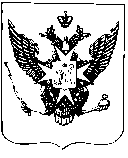 